             PRIMA PARTE                 I  NOSTRI SOLISTIR. Vinciguerra:		Lo Spettacolo và ad iniziarePIANOFORTE	      GAETANO STARACEW.A. Mozart	Aria d’operaCHITARRA	     NICCOLÒ SANTOROAnonimo 	     ScarazulaCHITARRA	     MICHELA CONSALES	E. Nicolardi		Tammuriata NeraBATTERIA		GIUSEPPE DI DOMENICOM.  Jackson		Human NatureBATTERIA		DARIO GIARRAFFA	Brian May		We Will Rock You	BATTERIA		FABIO CASSESEF. Gabbani	 Occidentalis KarmaCANTO	MARTINA ROSTAN. Paradiso            Tango	                                 QuadrigliaCHITARRA           LUIGI PIERNOA. Keis                       Fallin’BATTERIA             FRANCESCOPIO CORVOP. Daniele                  Ferry BoatBATTERIA              ELIO BARISANIM.  Jackson             JamBATTERIA            NICOLA MAIROF. Michelin	      Sei Una FavolaCANTO	     MICHELA CONSALES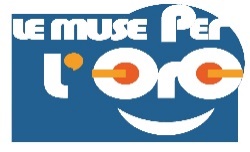 S. Sansone	NostalgiePIANOFORTE	GAETANO STARACEM. Jackson	Billie JeanBATTERIA 	ANTONIO PIGNATELLIM. Jackson   	Black or WhiteBATTERIA	GIUSEPPE MONTERISOGiannone-Maniaci       E’ una storia saiCANTO                       DEBORA TORTORAS. Sansone                   Quando ti senti un di piùCANTO                      STEFANO SANSONEP.  Metheny                 Last train to home                                       AntoniaCHITARRA	      SILVIA BOTTONEToto	          RosannaBATTERIA                  CARMINE CORTESEP. Desmond	          Take FiveBATTERIA                   STEFANO SANSONEIL SUONO DELLE EMOZIONIA cura del laboratorio di Musicoterapia L’OCCHIO SEGRETOProiezioni:  momenti di attività di laboratorioME AND  THEM (…………Attenti a quei due!!!!)Libera performance estemporanea di ARMANDO PIGNATELLI ed i suoi terapisti